СТАРШИЙ ВОСПИТАТЕЛЬ ДЕТСКОГО САДА   ЖДАНОВА  ЕЛЕНА  ВИТАЛЬЕВНА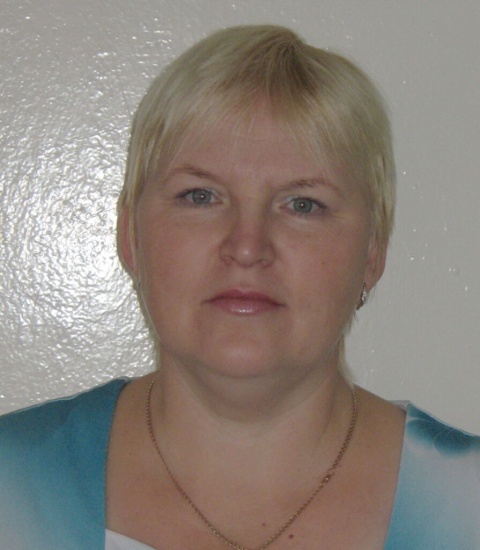    График работы: понедельник - пятница   Часы приема родителей: с 9 до 17ч.   Контактный телефон: (818) 597-72-47    Контактный адрес электронной почты:  irta-schkola@yandex.ruУровень образования, квалификация: В 1987 году закончила Котласское педагогическое училище, квалификация "дошкольное    образование", специальность "воспитатель в дошкольных учреждениях"КВАЛИФИКАЦИЯ: соответствие занимаемой должности "воспитатель" (2018г.) Курсовая подготовка:  2019г курсы «Здоровьесберегающие технологии в физическом развитии дошкольников и их применение в условиях ФГОС ДО»- 72 часа.2022г. - Развитие творческих способностей для дошкольников и младших школьников, 72ч.Общий стаж работы - 39 летСтаж педагогический работы – 34 годаУченая степень: нетУченое звание: нет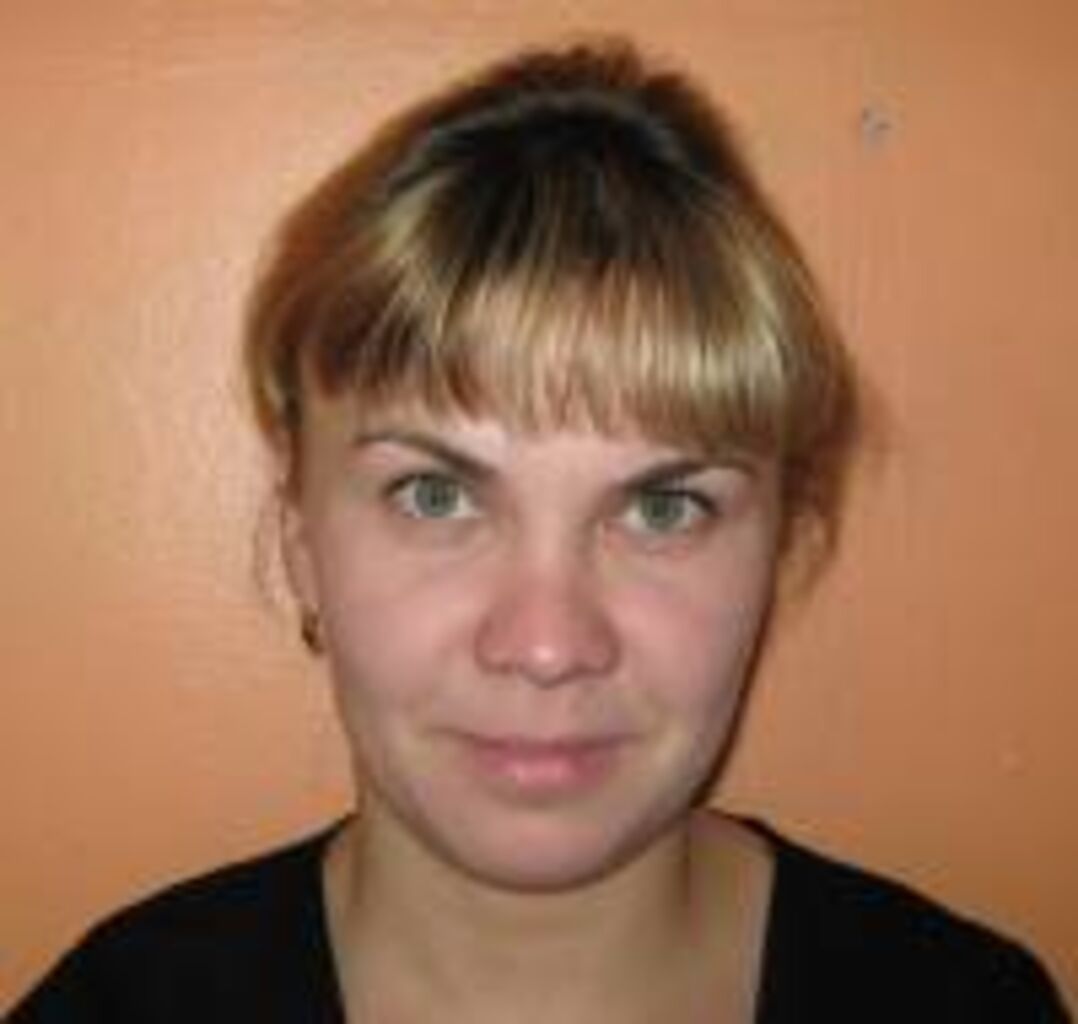   ДИМОВА ТАТЬЯНА ВАСИЛЬЕВНА   воспитатель детского сада   Уровень образования, квалификация:В 2015  году закончила ГБОУ «Котласский педагогический колледж», квалификация    "дошкольное образование", специальность "воспитатель в  дошкольных учреждениях"КВАЛИФИКАЦИЯ: соответствие занимаемой должности "воспитатель" (2020г)Курсовая подготовка:  «ФГОС ДО: особенности профессиональной деятельности педагога», 72ч. (2017 г.) "Использование декоративно-прикладного искусства в работе с детьми дошкольного возраста», 72ч.(2020г) "Развитие творческих способностей для дошкольников и младших школьников", 72ч.( 2023 г)Общий стаж работы - 13 летСтаж педагогический работы – 13 летУченая степень: нетУченое звание: нет